            Absent Work                      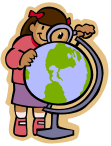 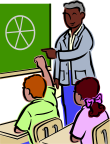 WHEN YOU ARE ABSENT, YOU ARE RESPONSIBLE FOR GETTING YOUR MISSED WORK! When you are absent, please go to my website if you can to see what we did in class.  I post 3 weeks of work at a time and I have all the old weekly assignments on the website as well. I also post the entire week on Progress Book, and post each weeks work onto my classroom white board.  They should be written in agendas too.If you are absent the day I assign homework, you will have one additional day for every day you were absent to make up your work.  Ex. Jonny was absent from school Monday and Tuesday. Jonny has two days to make up any work that he missed while he was absent. Class Website www.watson6.weebly.com Items found on the website: o Homework assignments will be posted in PDF form. o Assignments will be posted at the end of the day so that if students forget what was assigned, it can be found online. o Videos and classroom notes to help explain/re-explain concepts. o Useful links to other websites. 